Prevalence of haemoparasites in rodents of BangladeshA Report Submitted as Per Approved Style and Content                                             ……………………..Signature of AuthorName: Md.Omar Faraque                                                        Intern ID: D-31Roll No : 2008/47                                                        Reg. No : 389     Session: 2007-2008Chittagong Veterinary and Animal Sciences University Chittagong , Khulshi-4225March, 2014Prevalence of haemoparasites in rodents of BangladeshA Report Submitted as Per Approved Style and Content……………………….Signature of SupervisorDr.Mohammad Mahmudul HassanAssociate professorDepartment of Physiology, Biochemistry and PharmacologyChittagong Veterinary and Animal Sciences University Chittagong , Khulshi-4225March, 2014CONTENTS                                                                 List of figuresSI. NO.SUBJECTPAGE NO.01Acknowledgement0102Abstract0203Introduction03-04       04Review of Literature        05-19       05Materials and Methods20-2306Results and Discussion24-2907Conclusion 3008 References31-34Fig. No.                              Name of figures      Page no01Rattus rattus                                      0602Rattus rattus                                      0603Mus musculus                                                       0604Mus musculus                                                       0605Vandaleuria oleracea                                                0606Vandaleuria oleracea                                                 0607Babesia spp          2208Anaplasma spp                                         2309Plasmodium  spp         23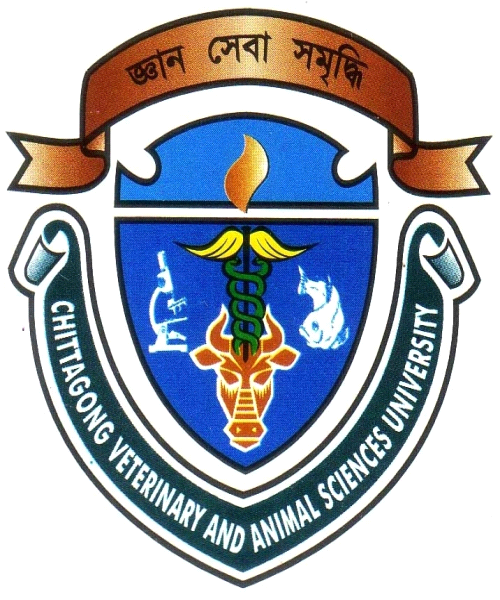 